薬剤科FAX：0977-22-3503化学療法情報共有シート新別府病院薬剤科　宛　　　　　　　　　保険調剤薬局➔新別府病院薬剤科（➔処方医）報告日：　　　　　年　　　　月　　　　日上記の患者様について、副作用の有無等を御本人・御家族様から確認しましたので、報告致します。【抗がん剤】 経口　　　　（　　　　　　　　　　） 注射レジメン（　　　　　　　　　　）療法　（　　　）コース目　Day（　　　）＜注意＞FAXによる情報共有は、疑義照会ではありません。緊急性のある内容は電話にてお願い致します。その他、化学療法に関する情報提供や質問もお気軽にご連絡ください。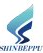 患者ID：患者名： 薬局名：性別　　　 男性　　　 女性TEL：FAX：住所：担当薬剤師：　　　　　　　　　　　㊞年齢　　　　歳TEL：FAX：住所：担当薬剤師：　　　　　　　　　　　㊞患者の同意 得た　　　 得ていないTEL：FAX：住所：担当薬剤師：　　　　　　　　　　　㊞アドヒアランス　　 良好　　 不良詳細：患者からの訴え 食思不振　　 嘔気・嘔吐　　　 味覚障害　　 口内炎　　 下痢 便秘　　　　 手足のしびれ　　 皮膚障害　　 動悸　　　 呼吸苦 脱毛　　　　 倦怠感　　　　　 めまい　　　 むくみ　　 口喝詳細・その他：